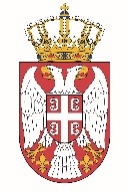 Permanent Mission of the  of  to the United Nations Office in Working Group for UPR Interactive Dialogue on Report of Tajikistan	November 2021The Republic of Serbia welcomes the delegation of Tajikistan and thanks the head of delegation for presenting the UPR National Report. Serbia commends all the measures Tajikistan has taken within the UPR process in the previous period aimed at meeting the Human Rights Council’s recommendations. We welcome in particular the institutional measures such as the decision of establishing Government Commission on Compliance with International Human Rights Obligations.We would like to recommend to Tajikistan the following:- to strive to increase funding in the health sector, especially in the health care of mothers and children.- to continue with measures aimed at increasing the quality of education through employment and continuous training of teachers, as well as by building new educational facilities.Serbia wishes Tajikistan a successful review process.